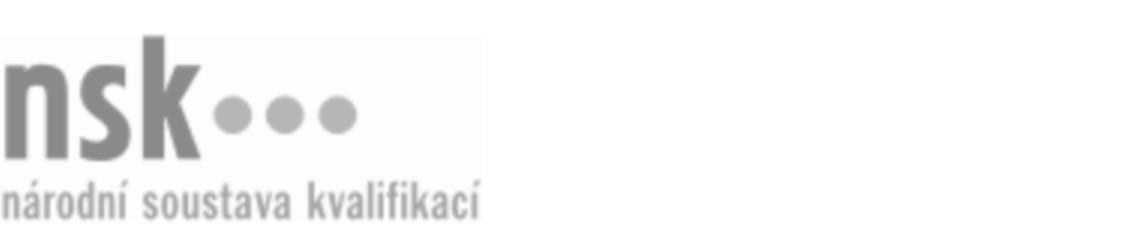 Kvalifikační standardKvalifikační standardKvalifikační standardKvalifikační standardKvalifikační standardKvalifikační standardKvalifikační standardKvalifikační standardÚpravář/úpravářka srsti (kód: 31-046-H) Úpravář/úpravářka srsti (kód: 31-046-H) Úpravář/úpravářka srsti (kód: 31-046-H) Úpravář/úpravářka srsti (kód: 31-046-H) Úpravář/úpravářka srsti (kód: 31-046-H) Úpravář/úpravářka srsti (kód: 31-046-H) Úpravář/úpravářka srsti (kód: 31-046-H) Autorizující orgán:Ministerstvo průmyslu a obchoduMinisterstvo průmyslu a obchoduMinisterstvo průmyslu a obchoduMinisterstvo průmyslu a obchoduMinisterstvo průmyslu a obchoduMinisterstvo průmyslu a obchoduMinisterstvo průmyslu a obchoduMinisterstvo průmyslu a obchoduMinisterstvo průmyslu a obchoduMinisterstvo průmyslu a obchoduMinisterstvo průmyslu a obchoduMinisterstvo průmyslu a obchoduSkupina oborů:Textilní výroba a oděvnictví (kód: 31)Textilní výroba a oděvnictví (kód: 31)Textilní výroba a oděvnictví (kód: 31)Textilní výroba a oděvnictví (kód: 31)Textilní výroba a oděvnictví (kód: 31)Textilní výroba a oděvnictví (kód: 31)Týká se povolání:PlsťařPlsťařPlsťařPlsťařPlsťařPlsťařPlsťařPlsťařPlsťařPlsťařPlsťařPlsťařKvalifikační úroveň NSK - EQF:333333Odborná způsobilostOdborná způsobilostOdborná způsobilostOdborná způsobilostOdborná způsobilostOdborná způsobilostOdborná způsobilostNázevNázevNázevNázevNázevÚroveňÚroveňPříprava králičích a zaječích kožek pro výrobu kloboučnické srstiPříprava králičích a zaječích kožek pro výrobu kloboučnické srstiPříprava králičích a zaječích kožek pro výrobu kloboučnické srstiPříprava králičích a zaječích kožek pro výrobu kloboučnické srstiPříprava králičích a zaječích kožek pro výrobu kloboučnické srsti33Moření srsti pro výrobu kloboučnické srstiMoření srsti pro výrobu kloboučnické srstiMoření srsti pro výrobu kloboučnické srstiMoření srsti pro výrobu kloboučnické srstiMoření srsti pro výrobu kloboučnické srsti33Výroba kloboučnické srstiVýroba kloboučnické srstiVýroba kloboučnické srstiVýroba kloboučnické srstiVýroba kloboučnické srsti33Úpravář/úpravářka srsti,  28.03.2024 9:25:01Úpravář/úpravářka srsti,  28.03.2024 9:25:01Úpravář/úpravářka srsti,  28.03.2024 9:25:01Úpravář/úpravářka srsti,  28.03.2024 9:25:01Strana 1 z 2Strana 1 z 2Kvalifikační standardKvalifikační standardKvalifikační standardKvalifikační standardKvalifikační standardKvalifikační standardKvalifikační standardKvalifikační standardPlatnost standarduPlatnost standarduPlatnost standarduPlatnost standarduPlatnost standarduPlatnost standarduPlatnost standarduStandard je platný od: 15.01.2021Standard je platný od: 15.01.2021Standard je platný od: 15.01.2021Standard je platný od: 15.01.2021Standard je platný od: 15.01.2021Standard je platný od: 15.01.2021Standard je platný od: 15.01.2021Úpravář/úpravářka srsti,  28.03.2024 9:25:01Úpravář/úpravářka srsti,  28.03.2024 9:25:01Úpravář/úpravářka srsti,  28.03.2024 9:25:01Úpravář/úpravářka srsti,  28.03.2024 9:25:01Strana 2 z 2Strana 2 z 2